Ice Breakers*Remember to participate yourself*Don’t reinvent the wheel – Google and Pinterest are great resourcesM & M Game Materials needed: M & M’s (or Skittles) Questions for each color of M&M Directions: Have each student take 5 M&M’s (fun-size bags work great for this!) Go around the classroom each student taking a turn, pulling out a M&M and answering the questions that corresponds with that color of M&M.Examples of Questions:What is your dream Job?What was your first job? What did you like about it? Go back 2 years, what is advice you would give yourself?Name something you are good at doing Favorite food, restaurant, dessert etc. Name someone you admire and why What is one of your greatest accomplishments Two Truth and a Lie Materials Needed: Paper Directions: Have each student write down two truths and one lie about themselves. Go around the classroom and have each student tell their list. The rest of the group tires to guest the lie.People BINGO*great for larger numbers may be harder in small groups. Material needed: Bingo Card and StudentsDirections:People Bingo follows ordinary BINGO rules, except that the game is played while mingling in the classroom looking for specific "people" characteristics. Find a person with a characteristic on your card and mark it or write their name down.Ideas for the cards: 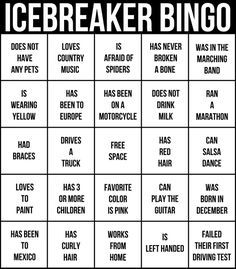 Likes Breakfast for dinner Secretly loves mathLoves to read Loves to bake Likes to talk to strangers Hates technologyIs a night owl Knows how to use Microsoft Word Knows their social security numberBirthday is in the same months as yoursHas childrenMy FavoritesMaterials Needed: List of “favorite” topics Directions: List “favorite” topics either on PowerPoint slide, whiteboard or on sheet of paper. Going around the classroom as students to tell their favorite from each topic. Either have them give answers for all topics or answer one topic at a time.Ideas for the Favorite topics: Movie/BookBand/SongColorMealDream VacationEmojiSportIce Cream I AMMaterials Needed: PaperDirections: Have students write down 10 positive words/phrase that describe themselves.  Go around the classroom and have them read 1 or 2 things off their list and have them explain why that word or phrase describes them..  Alternatively, you can have them switch their lists with a classmate and have the classmate pick 1 or 2 things off the list to have explained. Example:  I am kind, considerate, a good reader. 20 Reasons Coming To AEL Class Benefits You 1. ________________________________________________2. ________________________________________________3. ________________________________________________4. ________________________________________________5. ________________________________________________6. ________________________________________________7. ________________________________________________8. ________________________________________________9. ________________________________________________10. ________________________________________________11. ________________________________________________12. ________________________________________________13. ________________________________________________14. ________________________________________________15. ________________________________________________16. ________________________________________________17. ________________________________________________18. ________________________________________________19. ________________________________________________20. ________________________________________________